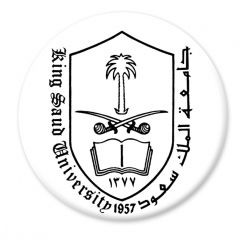 مركز الدراسات الجامعية للبناتكلية الآداب / قسم الدراسات الاجتماعيةالخطة الدراسية  لمقرر (393) جمع تنظيم مجتمع -1-اسم المقرر:تنظيم المجتمع (1)        أستاذة المقرر : أ/ آمنة بنت حمد الرشيدي رقم المقرر و رمزه:393 جمععدد وحدات المقرر الدراسية:  3ساعات نظرية أسبوعياً      شعبة :  2847    موقع المقرر في المستوي الدراسي للتخصص: المستوي الخامس تخصص خدمة اجتماعيةالأقسام والتخصصات المستفيدة من المقرر : قسم الدراسات الاجتماعية تخصص خدمة اجتماعيةتعريف المقرر أو وصفه باللغة العربية:يتناول المقرر طريقة من طرق الخدمة الاجتماعية و هي طريقة تنظيم المجتمع من حيث مفهومها و ماهيتها و تطورها التاريخي والفلسفة التي تقوم عليها هذه الطريقة ، وأهم المبادئ الأساسية التي يلتزم بها الأخصائي الاجتماعي و كذلك أهم الإستراتجيات و الأدوار التي يقوم بها المنظم الاجتماعي و اهم الأدوات التي يستخدمها عند ممارسته لعمله المهني ، بالإضافة إلي مجموعة من المفاهيم الأساسية في تنظيم المجتمع و بعض المصطلحات باللغة الانجليزية .الموضوعات الرئيسية في المقرر وموعد تدريسها:هذه الخطة مرنة قابلة للتعديل وفقاً لسير العملية التعليميةالطرائق المقترحة لتدريس المقرر: 1-المحاضرة2-المناقشة الجماعية3- لعب وتمثيل الأدوار4- العصف الذهنيأساليب تقويم المقرر:1-الاختبارات الفصلية والنهائية2-المشاركة و التفاعل الإيجابي3- إنجاز المهام المطلوبة الفردية والجماعيةتوزيع درجات المقرر1- اختبار فصلي أول من 15 درجة و موعده الأثنين 15/11 / 1433  -  1/10/2012 2- اختبار فصلي ثان من 20درجة و موعده الأربعاء 14/ 1 / 1433هـ - 28/11/2012 3- تفاعل و مهام فردية و جماعية  5 درجاتدرجة الاختبار النهائي: 60 درجةأسماء المراجع الرئيسية للمقرر رشاد احمد عبد اللطيف :تنظيم المجتمع – أسس نظرية  ، الإسكندرية ، المكتب الجامعي الحديثقوت القلوب محمد فريد(2003) تنظيم المجتمع في الخدمة الاجتماعية مفاهيم- فلسفة- مبادئ، الإسكندرية، محمد رفعت قاسم : تنظيم المجتمع أسس وأجهزة ، القاهرةمراجع ثانوية مساعدة ( قراءات ):1- عبد الحليم رضا عبد العال(2005) أساسيات تنظيم المجتمع، القاهرة مركز توزيع الكتاب2- أحمد فوزي الصادي(بدون)، الخدمة الاجتماعية وقضايا التنمية الاجتماعية، في البلدان النامية، الرياض3- سيد أبو بكر حسانيين : طريقة الخدمة الاجتماعية في تنظيم المجتمع ، القاهرة ، مكتبة الأنجلو المصرية4- مسعد الفاروق حمودة (2003) المدخل إلي تنظيم المجتمع المعاصر نظرة تكاملية ، الإسكندرية الإيميل     	     amalrsheedi@KSU.EDU.SAالساعات المكتبيةالسبت  الأثنين– 9-10                   الثلاثاء – 10-12        الأربعاء- 9-11 مع تمنياتي بالتوفيق و النجاحأستاذة المقررأ / آمنة بنت حمد الرشيديالموضوعالأسبوعساعات الاتصال الفعلية1 - التعريف بالمقرر ومتطلباته- التعريف بطريقة تنظيم المجتمع  ومفاهيمها الأول32- مفاهيم أساسية في تنظيم المجتمعالثاني33- فلسفة طريقة تنظيم المجتمعالثاني34- مبادئ طريقة تنظيم المجتمعالثالث35- أهداف طريقة تنظيم المجتمعالرابع و الخامس 66- إستراتيجيات طريقة تنظيم المجتمع ( الإقناع – الضغط )السادس 67- خطوات و عمليات طريقة تنظيم المجتمعالسابع38- أدوات ووسائل طريقة تنظيم المجتمعالثامن و التاسع39- أدوار المنظم الاجتماعي الممارس لطريقة تنظيم المجتمعالعاشر والحادي  عشر610- مفهوم المجتمع في تنظيم المجتمعالثاني عشر311-  مصطلحات انجليزية في تنظيم المجتمعالثالث عشر3